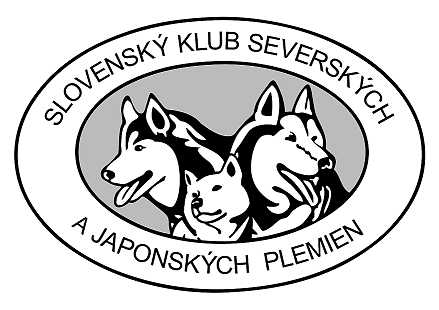 PRIHLÁŠKA NA BONITÁCIU SKSJPPrihlasujem svojho psa / sučku na bonitáciu dňa ............................................................. 
Plemeno ...........................................................Plemenná kniha / číslo.................................... 
Meno psa/sučky ...................................................................................................................... 
Dátum narodenia: .................................... Číslo čipu : ............................................................... 
Meno otca : ............................................................................................................................. 
Plemenná kniha / číslo: ............................................................................................................. 
Meno matky: ........................................................................................................................... 
Plemenná kniha / číslo: ............................................................................................................ Meno a adresa majiteľa: ................................................................................
Tel. číslo: ........... 
Meno a adresa chovateľa : ........................................................................................ Prihlášku posielajte na adresu predsedu klubu: Zuzana Mikolková, Moyzesova 26, 01501 RajecPOPLATKY:
Bonitačný poplatok je potrebné uhradiť vopred na číslo účtu SKSJP: SK06 1100 0000 0026 6073 6004
člen SKSJP: 60€ - nečlen SKSJP: 120€ K prihláške treba priložiť obojstrannú fotokópiu preukazu o pôvode psa (sučky) a doklad o zaplatení.!! Dňa ................v ................................ podpis ................................................. Podmienky pre pripustenie psa alebo suky k bonitácii:
a.) Dosiahnutie predpísanej vekovej hranice – 15. mesiacov (shiba 12 mesiacov)Podmienky pre uchovnenie psa alebo suky:
a.) úspešné absolvovanie bonitácie
b.) výstavné ocenenie – zo špeciálnej, klubovej alebo medzinárodnej výstavy s ohodnotením výborný veľmi dobrý alebo dobrý bez ohľadu na triedu od veku 15 mesiacov psa i suky (shiba od 12 mesiacov). 
c.) RTG DBK – vyhodnotenie s výsledkom stupnice FCI: A,B (u plemena shiba a shikoku A, B, C)
d.) V prípade odvolania k spoločnosti Orthopedic Foundation for Animals, 2300 E Nifong Boulevard Columbia, Missouri, USA 65201-3806 ( OFA ) bonitačná komisia akceptuje hodnotenie s výsledkom stupnice: Excellent , Good, Fair. 